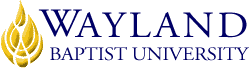 Campus NameSchool of Business2. UNIVERSITY MISSION STATEMENTWayland Baptist University exists to educate students in an academically challenging, learning-focused and distinctively Christian environment for professional success, lifelong learning, and service to God and humankind.3. COURSE NUMBER & NAME: MKTG 3312VC01, Principles of Marketing 4. TERM: Summer 20185. INSTRUCTOR: Dr. Andrew Honeycutt6. CONTACT INFORMATION:Office phone: WBU Email: honeycutta@wbu.eduCell phone: (404) 895-27657. OFFICE HOURS, BUILDING & LOCATION:      M/W/F/SU 4:30-6:8. COURSE MEETING TIME & LOCATION:Online9. CATALOG DESCRIPTION: Marketing functions of the firm and the impact of consumer and industrial buying behavior.  Variables of the marketing mix: product, price, physical distribution, channels of distribution, advertising, personal selling, and sales promotion.  Economic, social, ethical, technological, and legal influences on marketing decision-making.10. PREREQUISITE:None11. REQUIRED TEXTBOOK AND RESOURCE MATERIAL: 12. OPTIONAL MATERIALS13. COURSE OUTCOMES AND COMPETENCIES:Identify and explain the following important concepts in marketing: the role of marketing in society and in the firm, the various factors that influence marketing decision –making, and the product life cycle. Define marketing terminology including terms, concepts, and frameworks used by marketing managers. Apply the management principles of planning, implementation, and control to marketing development, distribution, pricing, and promotion of goods/services.Demonstrate the role of ethics and social responsibility in marketing.Identify and apply appropriate marketing segmenting techniques.List and be able to conduct analysis with regard to creative selection of target markets and blending decisions related to product, price, promotion, and place (the marketing mix) to meet the needs of a target market.  Utilize and demonstrate the use of library tools, including the Internet, in conducting marketing research.  Identify and describe the components of personal selling.  Identify the major decision areas under marketing responsibilities, the basic interrelationships of those decision areas, and an appreciation of how to apply key frameworks and tools for analyzing customers, competition, and marketing strengths and weaknesses.Describe the link between wholesalers, retailers, and other channels of distribution.Differentiate between domestic and international marketing concepts and opportunities.Discuss the importance of advertising in interacting with all levels of customers including wholesaler, retailer, and end user.14. ATTENDANCE REQUIREMENTS:As stated in the Wayland Catalog, students enrolled at one of the University’s external campuses should make every effort to attend all class meetings. All absences must be explained to the instructor, who will then determine whether the omitted work may be made up. When a student reaches that number of absences considered by the instructor to be excessive, the instructor will so advise the student and file an unsatisfactory progress report with the campus executive director. Any student who misses 25 percent or more of the regularly scheduled class meetings may receive a grade of F in the course. Additional attendance policies for each course, as defined by the instructor in the course syllabus, are considered a part of the University’s attendance policy.15. STATEMENT ON PLAGIARISM & ACADEMIC DISHONESTY:Wayland Baptist University observes a zero tolerance policy regarding academic dishonesty. Per university policy as described in the academic catalog, all cases of academic dishonesty will be reported and second offenses will result in suspension from the university.16. DISABILITY STATEMENT:In compliance with the Americans with Disabilities Act of 1990 (ADA), it is the policy of Wayland Baptist University that no otherwise qualified person with a disability be excluded from participation in, be denied the benefits of, or be subject to discrimination under any educational program or activity in the university. The Coordinator of Counseling Services serves as the coordinator of students with a disability and should be contacted concerning accommodation requests at (806) 291-3765. Documentation of a disability must accompany any request for accommodations.17. COURSE REQUIREMENTS and GRADING CRITERIA:Course Outline                                           Module 1:   Introduction to Marketing                            Chap 1 An Overview Of MarketingChap 2 Strategic Planning For Competitive Advantage Module 2:  Marketing EnvironmentChap 3 Ethics And Social ResponsibilityChap 4 The Marketing EnvironmentChap 5 Developing A Global VisionDiscussion 1Module 3: Marketing OpportunitiesChap 6 Consumer Decision MakingChap 7 Business MarketingDiscussion 2Module 4: Analyzing Marketing OpportunitiesChap 8 Segmenting And Targeting MarketsChap 9 Decision Support Systems And Marketing ResearchDiscussion 3Module 5: Product DecisionsChap 10 Product ConceptsDiscussion 4Module 6: Product Decisions  Chap 11 Developing And Managing ProductsChap 12 Services And Nonprofit Organization MarketingDiscussion 5Module 7: Distribution DecisionsChap13 Marketing ChannelsChap14 Supply Chain ManagementChap15 RetailingDiscussion 6Module 8: Promotion and Communication StrategiesChap16 Promotional Planning For Competitive AdvantageChap17 Advertising And Public RelationsModule 9: Promotion and Communication StrategiesChap18 Sales Promotion And Personal Selling Discussion 7                                                                            Module 10: Pricing DecisionsChap19 Pricing ConceptsChap 20 Setting The Right PriceDiscussion 8Module 11: Technology -Driven MarketingChap 21 Customer Relationship Management17.1 Include Grade Appeal Statement: “Students shall have protection through orderly procedures against prejudices or capricious academic evaluation. A student who believes that he or she has not been held to realistic academic standards, just evaluation procedures, or appropriate grading, may appeal the final grade given in the course by using the student grade appeal process described in the Academic Catalog. Appeals  may  not  be  made  for  advanced  placement  examinations  or  course bypass examinations. Appeals are limited to the final course grade, which may be upheld, raised, or lowered at any stage of the appeal process. Any recommendation to lower a course grade must be submitted through the Vice President of Academic Affairs/Faculty Assembly Grade Appeals Committee for review and approval. The Faculty Assembly Grade Appeals Committee may instruct that the course grade be upheld, raised, or lowered to a more proper evaluation.”18. TENTATIVE SCHEDULEWeek one
Chap 1 An Overview Of Marketing
Chap 2 Strategic Planning For Competitive AdvantageWeek two
Chap 3 Ethics And Social Responsibility
Chap 4 The Marketing Environment
Chap 5 Developing A Global VisionWeek three
Chap 6 Consumer Decision Making
Chap 7 Business MarketingExam 1Week Four
Chap 8 Segmenting And Targeting Markets
Chap 9 Decision Support Systems And Marketing ResearchWeek Five                                                                                                                                                     Chap 10 Product ConceptsWeek Six
Chap 11 Developing And Managing Products
Chap 12 Services And Nonprofit Organization MarketingWeek Seven
Chap 13 Marketing Channels
Chap 14 Supply Chain Management
Chap 15 RetailingExam 2Week Eight                                                                                                                                                 Chap 16 Promotional Planning For Competitive Advantage
Chap 17 Advertising And Public RelationsWeek 9
Chap 18 Sales Promotion And Personal SellingWeek Ten
Chap 19 Pricing Concepts
Chap 20 Setting The Right PriceExam 3Week 11
Exam 4                                                                                                                                                        Chap 21 Customer Relationship Management BOOKAUTHOREDYEARPUBLISHERISBN#UPDATEDMarketing 11Lamb11th2018Cengage9781-33711-68004/24/17Grading Criteria:Exams 3 @ 100 points each300Discussion participation200Total Possible500